Мы рады видеть Вас на наших мероприятиях!!!В Афише могут быть изменения.Уточняйте информацию о предстоящих мероприятиях в местах их проведения заранее.Афиша праздничных мероприятий, посвященных Международному женскому дню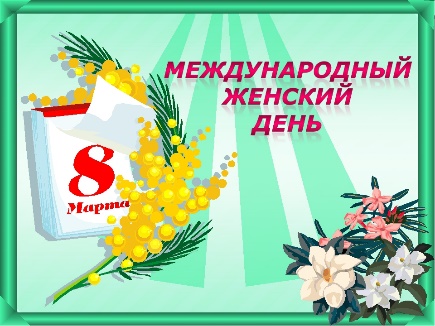 Дата и время проведенияНаименование мероприятияМесто проведенияВозрастные ограниченияВходКонтактные данные, e-Email01-08 марта2021 годаОткрытая выставка творческих работ по ДПИ «Есть вечное слово- мама»,посвященная Международному женскому дню и в рамках проекта «Мастерская»МБУК «Культурно - досуговое объединение»филиал «Плехановский»п. Плеханово,ул. Заводская, д.17а(фойе филиала)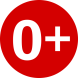 Вход свободныйТел.8(4872)75-22-29Еmail: tula-mbuk_kdo@tularegion.org02 марта2021 года15.30Мастер-класс«Подарок маме»в рамках проекта«Мастерская»МБУК «Культурно-досуговое объединение»Отдел «Архангельский»с. Архангельское,ул. Промышленная, д.2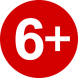 Вход свободныйТел.8(4872)77-33-13Еmail: tula-mbuk_kdo@tularegion.or02 марта2021 года 17.30Мастер-класс «Подарок маме», посвященный Международному женскому Дню и в рамках проекта «Мастерская»МБУК «Культурно - досуговое объединение»филиал «Прилепский»п. Прилепы,ул. Буденного, д. 9Вход свободныйТел.8(4872)77-33-16Еmail: tula-mbuk_kdo@tularegion.org03 марта 2021 года 15.00 Мастер-класс «Весенние фантазии» vk.com/public196941062  - Тел. 55-49-47 Email: tbs_bik@tularegion.org 03 марта2021 года16.00Онлайн мастер –класс «Для милых, дам»,посвященный Международному женскому дню и в рамках проекта«Мастерская»https://vk.com/bogucharovskii_dk-Тел.8(4872)72-68-34Еmail: tula-mbuk_kdo@tularegion.org04 марта 2021 года14:00Вечер-посвящение«Прекрасен образ твой»(к Международному женскому дню)Городская библиотека №22(г. Тула, ул. Бондаренко, д. 11)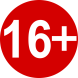 Вход свободныйТел.: 48-56-76
Email: tbs_bibl22@tularegion.org04 марта 2021 года14:00Конкурсно-игровая программа«Весна. Девчонки. Позитив»(к Международному женскому дню)Иншинский библиотечный пункт(Ленинский район,п. Иншинский, 22)Вход свободныйТел.: 72-24-05tbs_inshinskijbp@tularegion.org04 марта2021 года14.30Конкурсно-игровая программа«Месяц март – число восьмое»Модельная библиотека №1(г. Тула, ул. Новомосковская, д.9)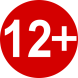 ВходсвободныйТел:37-10-91Email: tbs_bibl1@tularegion.org04 марта 2021 года 15:00 Концерт «Весеннее настроение с Александром Никитушкиным» Городская библиотека №6 (г. Тула, ул. Серебровская, д. 26) Вход свободный Тел.: 55-99-11 
Email: tbs_bibl6@tularegion.org 04 - 08марта2021 года 15.00Онлайн-конкурс поздравлений«Самым милым и любимым»,посвященный Международному женскому дню и в рамках проекта«Все свои»https://vk.com/id585765365-Тел.8(4872)77-33-30Еmail: tula-mbuk_kdo@tularegion.org04 марта 2021 года 16.00Мастер-класс по прикладному творчеству «Подарок маме»,посвященный Международному женскому дню и в рамках проекта «Мастерская»МБУК «Культурно-досуговое объединение»отдел «Хрущёвский»с. Хрущёво, ул. Шкляра, д.1аВход свободныйТел.8(4872)77-32-92Еmail: tula-mbuk_kdo@tularegion.org04 марта 2021 года16.30Творческий мастер – класс «Букетик для любимой мамы»МАУК «Культурно-досуговая система» Центр творчества «Скуратовский»пос. Южный, ул. Шахтерская, д.49АВход свободный33-08-11gkzmuk@tularegion.org04 марта 2021 года18.00Концертная программа «Музыка весны», посвященная Международному женскому днюМАУК «Культурно-досуговая система»Дом культуры «Южный»пос. Менделеевский, ул. М. Горького, д.13Вход свободный33-08-11gkzmuk@tularegion.org05 марта 2021 года10:00Мастер-класс«Дарите женщинам цветы»(к Международному женскому дню)vk.com/id384340282-Email:tbs_rozhdestvenskijbf@tularegion.org05 марта 2021 года 14:00 Интерактивная викторина «Есть женщины  в русских селениях» https://vk.com/id425004661-Тел: 72-20-77 Email: tbs_arhangelskijbp@tularegion.org  05 марта 2021 года15:00Поэтический вечер«Мгновенья, полные любви»(к Международному женскому дню) Алешинский библиотечный пункт(с. Алешня, ул. Победы, д.4а, кв.4)Вход свободныйТел.: 72-21-40Email: tbs_aleshinskijbp@tularegion.org05 марта 2021 года 15:30Литературный вернисаж«Природа женских чар»(в гостях поэт Ю. Юмакс)Библиотечно-информационный комплекс (г. Тула, Красноармейский, пр., д.1)Вход свободныйТел.: 55-49-47Email:tbs_bik@tularegion.org05 марта 2021 года14:00Мастер-класс «Букет для мамы»(к Международному женскому дню)vk.com/tulagorbibl16-Тел.: 33-00-70Email.: tbs_bibl16@tularegion.org05 марта 2021 года17.00Праздничный концерт, посвященный Международному женскому днюМАУК «Культурно-досуговая система» «Центр культуры и досуга»ул. Металлургов, д.22Входсвободный45-50-77,45-52-49gkzmuk@tularegion.org05 марта2021 года17.30Концертная программа Святослава Лобана «С любовью в сердце и душе…», посвященная Международному женскому дню МБУК «Культурно - досуговое объединение»филиал «Плехановский»п. Плеханово,ул. Заводская, д.17а(зрительный зал)Стоимость 100 рублейТел.8(4872)75-22-29Еmail: tula-mbuk_kdo@tularegion.org05 марта 2021 года18:00Праздничный концерт «Дыхание весны», посвященный Международному женскому дню МАУК «Культурно-досуговая система» Дом культуры «Хомяково»,пос. Хомяково, ул.Берёзовская, д.2Вход свободный43-62-71gkzmuk@tularegion.org 05 марта 2021 года18.00Концерт, посвящённый Международному женскому дню «Самой любимой, мамочке моей»МАУК «Культурно-досуговая система» «Дом культуры и досуга»,ул. Щегловская засека, 34Входсвободный41-27-42gkzmuk@tularegion.org05 марта 2021 года18.00«Примите наши поздравления!»Концертная программа, посвящённая празднику Международному женскому днюМАУК «Культурно-досуговая система» Дом культуры «Косогорец» пос. Косая гора, ул. Гагарина, 2.Вход свободный23-72-88, 23-69-60kosogorec@tularegion.org05 марта 2021 года 18.00Концерт «Ты, женщина, начало всех начал!», посвященный Международному женскому дню и проекта «Традиции большой страны»МБУК «Культурно-досуговое объединение»отдел «Хрущёвский»с. Хрущёво, ул. Шкляра, д.1аСтоимость 50 рублейТел.8(4872)77-32-92Еmail: tula-mbuk_kdo@tularegion.org05 марта 2021 года 18.00Концертно-развлекательная программа«Любимым, нежным и прекрасным», посвященная Международному женскому дню МБУК «Культурно-досуговое объединение» филиал «Концертный зал «Орион»п. Ленинский, ул. Ленина, д.1 Вход свободныйТел.8(4872)72-60-96Еmail: tula-mbuk_kdo@tularegion.org05 марта 2021 года18.00 Концертная программа«Прекрасный день»,посвященная Международному женскому дню и в рамках проекта «Все свои»МБУК «Культурно-досуговое объединение» отдел «Обидимский», п. Обидимо, ул. Школьная, д.4Вход свободныйТел.8(4872)72-02-15Еmail: tula-mbuk_kdo@tularegion.org05 марта2021 года18.00Праздничный концерт«Весенний лепесток»,посвященный Международному женскому днюМБУК «Культурно-досуговое объединение»Филиал «Богучаровский»п. Октябрьский д.113Вход свободныйТел.8(4872)72-68-34Еmail: tula-mbuk_kdo@tularegion.org05 марта 2021года18.00Концертная программа «Букет хорошего настроения», посвященная Международному женскому ДнюМБУК «Культурно - досуговое объединение»Отдел «Иншинский»п. Иншинский, д.22Вход свободныйТел.8(4872)72-25-03Еmail: tula-mbuk_kdo@tularegion.org05 марта2021 года18.30Праздничный концерт «Чего хотят женщины?»,посвященный Международному женскому днюМБУК «Культурно - досуговое объединение»филиал «Культурно-спортивный комплекс»п. Ленинский, ул. Гагарина, д. 9Вход свободныйТел.8(4872)77-32-54Еmail: tula-mbuk_kdo@tularegion.org05 марта 2021 года 20.00Любительское соревнование по баскетболу,посвященная Международному женскому дню в рамках проекта «В движении»МБУК «Культурно-досуговое объединение» отдел «Барсуковский»  п. Барсуки, ул. Ленина, 12Вход свободныйТел.8(4872)77-32-92Еmail: tula-mbuk_kdo@tularegion.org06 марта2021 года11.30Мастер-класс по ИЗО«Весенний букет»посвященный Международному женскому дню и в рамках проекта «Мастерская»МБУК «Культурно - досуговое объединение»филиал «Плехановский»п. Плеханово,ул. Заводская, д.17аВход свободныйТел.8(4872)75-22-29Еmail: tula-mbuk_kdo@tularegion.org06 марта 2021 года 12.00Концертная программа «Есть в марте день особый», посвященная Международному женскому дню и проекта «Традиции большой страны»МБУК «Культурно-досуговое объединение»Филиал «Барсуковский»п. Барсуки,ул. Советская, д.16аЦена билета – 50 рублейТел.8(4872)77-32-92Еmail: tula-mbuk_kdo@tularegion.org06 марта2021 года 12.00Конкурсная программа песен и стихотворений «8 Марта – женский праздник», посвященная Международному женскому ДнюМБУК «Культурно - досуговое объединение»отдел «Старобасовский»д. Старое Басово, д. 38-аВход свободныйТел.8(4872)77-33-16Еmail: tula-mbuk_kdo@tularegion.org06 марта 2021 года12.00Игровая программа «А ну-ка девочки!»МАУК «Культурно-досуговая система»Дом культуры «Южный»пос. Менделеевский, ул. М. Горького, д.13Вход свободный33-08-11gkzmuk@tularegion.org06 марта 2021 года 12.00Концертная программа «Женщина - весна»,посвященная Международному женскому днюМБУК «Культурно-досуговое объединение» отдел «Коптевский»  д. Коптево, д.75Вход свободныйТел.8(4872)77-33-29Еmail: tula-mbuk_kdo@tularegion.org06 марта 2021 года 12.00 Мастер-класс  «Подарок для мамы», посвященный Международному женскому дню и в рамках проекта «Формула рукоделия» Городская библиотека №4 г. Тула, ул. Металлургов, д. 34 Вход свободный Тел: 45-52-02 Email: tbs_bibl4@tularegion.org 06 марта2021 года14.00Конкурсная игровая программа«Супер-мама», посвященнаяМеждународному женскому ДнюМБУК «Культурно - досуговое объединение»отдел «Сергиевский»п. Сергиевский,ул. Центральная, д.18Вход свободныйТел.8(4872)77-33-16Еmail: tula-mbuk_kdo@tularegion.org06 марта 2021 года15:00Литературно-музыкальный вечер«О женщина… Ты, море странных снов! Ты, друг и вечный враг!»(к Международному женскому дню)Модельная библиотека № 3им. В.Ф. Руднева(г. Тула, ул. Октябрьская, д. 201Вход свободныйТел.: 43-03-14Email: tbs_bibl3@tularegion.org06 марта2021 года 15.00Праздничная программа«Милая мамочка»,посвященнаяМеждународному женскому днюМБУК «Культурно-досуговое объединение»Отдел «Рождественский»п. Рождественский, ул.40 лет Октября, д.1.Вход свободныйТел.8(4872)77-33-30Еmail: tula-mbuk_kdo@tularegion.org06 марта2021 года15.00Концертная программа «Музыка весны»,посвященная Международному женскому днюМБУК «Культурно-досуговое объединение»филиал «Федоровский»с. Федоровка,ул. Станционная д.7аВход свободныйТел.8(4872)77-49-18Еmail: tula-mbuk_kdo@tularegion.org06 марта 2021 года 15.00Концертная программа «Мама – ангел на земле!», посвященная Международному женскому ДнюМБУК «Культурно - досуговое объединение»филиал «Прилепский»п. Прилепы,ул. Буденного, д. 9Вход свободныйТел.8(4872)77-33-16Еmail: tula-mbuk_kdo@tularegion.org06 марта 2021 года15:00Поэтический вечер«Мгновенья, полные любви»(к Международному женскому дню) Алешинский библиотечный пункт(с. Алешня, ул. Победы, д.4а, кв.4)Вход свободныйТел.: 72-21-40Email: tbs_aleshinskijbp@tularegion.org06 марта 2021 года15:00Литературно-музыкальный вечер«О женщина… Ты, море странных снов! Ты, друг и вечный враг!»(к Международному женскому дню)Модельная библиотека № 3им. В.Ф. Руднева(г. Тула, ул. Октябрьская, д. 201Вход свободныйТел.: 43-03-14Email: tbs_bibl3@tularegion.org06 марта 2021 года15.1516.1217.1118.08Тульский троллейбус творчества «Субботняя улитка», посвященный Международному женскому днюМаршрут троллейбуса№ 1Согласно установленным ценам за проезд в общественном транспорте 45-50-77,45-52-49gkzmuk@tularegion.org06 марта 2021 года 16.00Творческая гостиная«Между нами девочками», посвященная Международному женскому дню и в рамках проекта«Все свои»МБУК «Культурно-досуговое объединение»Отдел «Торховский»п. Торхово,ул. Центральная, д. 24Вход свободныйТел.8(4872)77-33-15Еmail: tula-mbuk_kdo@tularegion.org06 марта 2021 года16.00Концерт-поздравление «С любовью к вам!», посвященный Международному женскому дню и проекта «Традиции большой страны»МБУК «Культурно-досуговое объединение»Филиал «Барсуковский»п. Барсуки,ул. Советская, д.16аСтоимость 50 рублейТел.8(4872)77-32-92Еmail: tula-mbuk_kdo@tularegion.org06 марта 2021 года16.00 Концерт «Про любовь, весну и красоту», посвященный Международному женскому Дню МБУК «Культурно-досуговое объединение»Отдел «Зайцевский»ул. Новая, д.1Вход свободныйТел.8(4872)72-43-24Еmail: tula-mbuk_kdo@tularegion.org06 марта2021 года17.00Праздничная программа«Весенние улыбки»,посвященнаяМеждународному женскому дню и в рамках проекта«Все свои»МБУК «Культурно-досуговое объединение»Отдел «Архангельский»с. Архангельское,ул. Промышленная, д.2Вход свободныйТел.8(4872)77-33-13Еmail: tula-mbuk_kdo@tularegion.or06 марта 2021 года 17.00Праздничная концертная программа «Весна, цветы и комплименты!», посвященная Международному женскому ДнюМБУК «Культурно - досуговое объединение»отдел «Ильинский»п. Ильинка, ул. Центральная, д. 19А, корп.1Вход свободныйТел.8(4872)77-33-16Еmail: tula-mbuk_kdo@tularegion.org06 марта2021 года18.00Концертная программа«Весенний комплимент»В рамках празднования Международного женского дня МБУК «Культурно-досуговое объединение»филиал «Шатский»п. Шатск,ул. Садовая, д.1-аВход свободныйТел.8(4872)77-32-54Еmail: tula-mbuk_kdo@tularegion.org06 марта2021 года19.00Спектакль «Миллионерши»МАУК «Театрально-концертный центр» г. Тула, пр-т Ленина, д. 85, к. 1Стоимость 250-400 рублейТел:71-67-68,71-67-33Email: info@teatrtula.ru 07 марта 2021 года 12.00Танцевальный флешмоб «Танцевать – значит жить!», посвященный Международному женскому дню в рамках проекта «В движение»МБУК «Культурно-досуговое объединение»отдел «Хрущёвский»с. Хрущёво ул. Шкляра   д.1аСтоимость 50 рублейТел.8(4872)77-32-92Еmail: tula-mbuk_kdo@tularegion.org07 марта 2021 года 12.00Кинопоказ фильма «Женщины» (1966г.)МАУК «Культурно-досуговая система» «Центр культуры и досуга»ул. Металлургов, д.22Входсвободный45-50-77,45-52-49gkzmuk@tularegion.org07 марта 2021 года 12.00Творческий мастер – класс «Букетик для любимой мамы»МАУК «Культурно-досуговая система»Дом культуры «Южный»пос. Менделеевский, ул. М. Горького, д.13Вход свободный33-08-11gkzmuk@tularegion.org07 марта 2021 года 12.00 Музыкально-поэтический альбом «8 Марта – День  торжественный и чудный» vk.com/tbc.filial18- тел.31-33-46 Email: tbs_bibl18@tularegion.org 07 марта 2021 года 12.00Показательные выступления на открытом льду юных фигуристов студии фигурного катания «Пируэт», в рамках празднования Международного женского дняМАУК «Культурно-досуговая система» «Дом культуры и досуга»,ул. Щегловская засека, 34территорияВходсвободный41-27-42gkzmuk@tularegion.org07 марта 2021года14.00Концертная программа «Весеннее настроение», посвященная Международному женскому днюМБУК «Культурно-досуговое объединение»Отдел «Михалковский»п. Михалково,ул. Карбышева д.20аВход свободныйТел.8(4872)50-86-63Еmail: tula-mbuk_kdo@tularegion.org07 марта2021 года14.00Театрализованное представление с элементами интерактива «Савка в Тридесятом царстве», посвященная Международному женскому днюМБУК «Культурно-досуговое объединение»отдел «Алешинский»с. Алешня, ул. Центральная, д. 35Вход свободныйТел.8(4872)77-33-14Еmail: tula-mbuk_kdo@tularegion.org07 марта 2021 года 15.00Концертная программа «Женщина, Весна, Любовь!», посвященная Международному женскому днюМБУК «Культурно - досуговое объединение»отдел «Крутенский» д. Крутое, д.6аВход свободныйТел.8(4872)77-33-16Еmail: tula-mbuk_kdo@tularegion.org07 марта 2021года17.00Праздничная концертная программа «Самым милым и любимым», посвященная Международному женскому днюМБУК «Культурно-досуговое объединение»Филиал «Рассветский»п. Рассвет, д.35Вход свободныйТел.8(4872)72-35-81Еmail: tula-mbuk_kdo@tularegion.org08 марта2021 года10.00 Онлайн-акция«Поздравляем милых дам»,посвященная Международному женскому днюhttps://vk.com/kz_orion_leninskiy-Тел.8(4872)72-60-96Еmail: tula-mbuk_kdo@tularegion.org08 марта2021 года11.00Выставка – поздравление«В этот день, весной согретый, все цветы, улыбки – вам»vk.com/public195832935-Тел: 37-10-91Email: tbs_bibl1@tularegion.org08 марта 2021 года12.00Мастер-класс на тему «Подарок для самых любимых», руководительАкимова А.А.https://vk.com/kosogoretshttps://ok.ru/kosogoretshttps://www.youtube.com/channel/UC6exI6loA8adhKW98G8M1-g/videos-23-72-88, 23-69-60kosogorec@tularegion.org08 марта2021 года14.00Онлайн концерт «Дарите женщинам цветы», посвященная Международному женскому днюhttps://vk.com/id409852670-Тел.8(4872)77-49-18Еmail: tula-mbuk_kdo@tularegion.org08 марта 2021 года 15.00Онлайн поздравительная музыкальная открытка «Весеннее настроение», посвященная Международному женскому Дню https://vk.com/id487198956 -Тел.8(4872)77-33-16Еmail: tula-mbuk_kdo@tularegion.org